 OSNOVNA ŠOLA LJUBO ŠERCER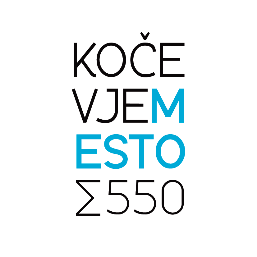 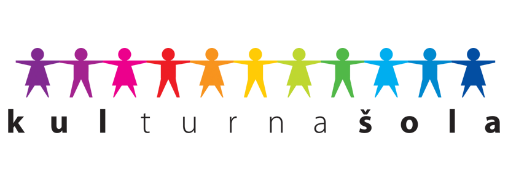 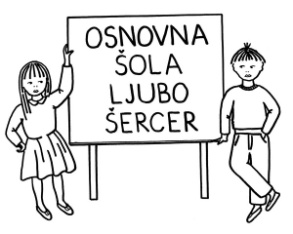   Reška cesta 6  1330 KOČEVJE  Telefon:  (01) 893 10 46  Telefaks: (01) 893 10 47  E-mail: info@osls.si                                       Spletna stran: www.osls.si SEZNAM UČBENIKOV, DELOVNIH ZVEZKOV IN DRUGIH POTREBŠČIN V ŠOLSKEM LETU 2021/22 ZA 9. RAZREDUčbeniki in delovni zvezki:1. D. Langerholc: KAKO POVEM, KAKO NAPIŠEM, učbenik za 9. razred, ZRSŠ2. M. Gajšek: POZDRAVLJENA, MLADOST, berilo za 9. razred, ZRSŠ3. D. Langerholc: KAKO POVEM, KAKO NAPIŠEM, delovni zvezek za 9. razred. ZRSŠ4. N. Dmitrovič: DRUŽBOSLOVJE 9, učbenik za družboslovje za 9. razred,  ZRSŠ5. P. Vrtačnik Žveplan: NARAVOSLOVJE 9, učbenik za 9. razred, ZRSŠ6. V. Dundek: TEHNIKA IN TEHNOLOGIJA 9, učbenik za 9. razred, ZRSŠ7. V. Dundek: TEHNIKA IN TEHNOLOGIJA 9, delovni zvezek za 9. razred, ZRSŠ8. B. Kramar: GOSPODINJSTVO 9, učbenik za gospodinjstvo za 9. razred. ZRSŠ9. H. Prosen Zupančič, A. Blazinšek: MY ENGLISH 3, delovni zvezek za angleščino za 9. razred, ZRSŠ10. H. Prosen Zupančič, A. Blazinšek: MY ENGLISH 3, učbenik za angleščino za 9. razred, ZRSŠ11. A. Stare: MATEMATIKA 9. Učbenik za 9. razred. ZRSŠUčbenike in delovne zvezke bo učenec prejel prvi teden v septembru. Učenec vrne učbenike nepoškodovane ob koncu šolskega leta.Potrebščine po izboru učiteljev:• 4 črtasti zvezki z robom, A5• 6 črtasti zvezki z robom, A4• 2 zvezka mali karo, A4• 1 brezčrtni zvezek (60 listov), A4• ravnilo GEOTRIKOTNIK• ravnilo NOMA 5 (veliko ravnilo z liki)• šestilo, kakovostno, kovinsko• 2 svinčnika (HB)• 1 svinčnik (2B)• tempera barve• čopič, okrogli št. 4• čopič, ploščati št. 6• čopič, ploščati št. 14• čopič, okrogli št. 12• 20 risalnih listov v bloku, A4• črtalnik• barvice• lepilo v stiku• škarje (srednja velikost), za levičarje ustrezne škarje – »škarje za levičarje«• radirka• šilček• nalivno pero• šolski copati in copati za športno vzgojo• kratke hlačke ali trenirka za športno vzgojo• zemljevid SvetaPotrebščine naj učenec prinese prvi teden v septembru. Vse navedene potrebščine naj bodo opremljene z imenom in priimkom otroka.